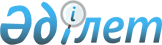 О внесении изменений и дополнения в решение маслихата района Биржан сал от 27 декабря 2021 года № С-12/11 "О бюджете Заураловского сельского округа района Биржан сал на 2022 - 2024 годы"Решение маслихата района Биржан сал Акмолинской области от 10 июня 2022 года № С-17/12
      Маслихат района Биржан сал РЕШИЛ:
      1. Внести в решение маслихата района Биржан сал "О бюджете Заураловского сельского округа района Биржан сал на 2022 - 2024 годы" от 27 декабря 2021 года № С-12/11 следующие изменения и дополнение:
      пункт 1 изложить в новой редакции:
      "1. Утвердить бюджет Заураловского сельского округа на 2022 – 2024 годы, согласно приложениям 1, 2 и 3 соответственно, в том числе на 2022 год в следующих объемах:
      1) доходы – 37 233 тысяч тенге, в том числе:
      налоговые поступления – 2 920 тысяч тенге;
      неналоговые поступления – 0 тысяч тенге;
      поступления от продажи основного капитала – 0 тысяч тенге;
      поступления трансфертов – 34 313 тысяч тенге;
      2) затраты – 37 733 тысяч тенге;
      3) чистое бюджетное кредитование – 0 тысяч тенге;
      4) сальдо по операциям с финансовыми активами – 0 тысяч тенге;
      5) дефицит (профицит) бюджета – - 500 тысяч тенге;
      6) финансирование дефицита (использование профицита) бюджета – 500 тысяч тенге.";
      дополнить пунктом 1-1 следующего содержания:
      "1-1. Учесть, что в бюджете Заураловского сельского округа на 2022 год, используются свободные остатки бюджетных средств, образовавшиеся на 1 января 2022 года, в сумме 500 тысяч тенге.";
      приложения 1, 4, 5 к указанному решению изложить в новой редакции согласно приложениям 1, 2, 3 к настоящему решению.
      2. Настоящее решение вводится в действие с 1 января 2022 года. Бюджет Заураловского сельского округа на 2022 год Целевые трансферты из республиканского бюджета на 2022 год Целевые трансферты из районного бюджета на 2022 год
					© 2012. РГП на ПХВ «Институт законодательства и правовой информации Республики Казахстан» Министерства юстиции Республики Казахстан
				
      Секретарь маслихата района Биржан сал

C.Шауенов
Приложение 1 к решению
маслихата района Биржан сал
от 10 июня 2022 года
№ С-17/12Приложение 1 к решению
маслихата района Биржан сал
от 27 декабря 2021 года
№ С-12/11
Категория       
Категория       
Категория       
Категория       
Сумма,
тысяч тенге
Класс 
Класс 
Класс 
Сумма,
тысяч тенге
Подкласс
Подкласс
Сумма,
тысяч тенге
Наименование
Сумма,
тысяч тенге
1
2
3
4
5
1. Доходы
37233
1
Налоговые поступления
2920
1
Подоходный налог 
0
2
Индивидуальный подоходный налог
0
4
Налоги на собственность
1520
1
Налоги на имущество
200
3
Земельный налог
0
4
Налог на транспортные средства
1320
5
Внутренние налоги на товары, работы и услуги
1400
3
Поступления за пользование природных и других ресурсов
1400
2
Неналоговые поступления
0
1
Доходы от государственной собственности
0
5
Доходы от аренды имущества, находящегося в государственной собственности
0
3
Поступления от продажи основного капитала
0
1
Продажа государственного имущества, закрепленного за государственными учреждениями
0
1
Продажа государственного имущества, закрепленного за государственными учреждениями
0
4
Поступления трансфертов
34313
2
Трансферты из вышестоящих органов государственного управления
34313
3
Трансферты из районного (города областного значения) бюджета
34313
Функциональная группа
Функциональная группа
Функциональная группа
Функциональная группа
Функциональная группа
Сумма,
тысяч
тенге
Функциональная подгруппа
Функциональная подгруппа
Функциональная подгруппа
Функциональная подгруппа
Сумма,
тысяч
тенге
Администратор бюджетных программ 
Администратор бюджетных программ 
Администратор бюджетных программ 
Сумма,
тысяч
тенге
Программа
Программа
Сумма,
тысяч
тенге
Наименование
Сумма,
тысяч
тенге
II. Затраты
37733
01
Государственные услуги общего характера
18779
1
Представительные, исполнительные и другие органы, выполняющие общие функции государственного управления
18779
124
Аппарат акима города районного значения, села, поселка, сельского округа
18779
001
Услуги по обеспечению деятельности акима города районного значения, села, поселка, сельского округа
18779
07
Жилищно-коммунальное хозяйство
16938
3
Благоустройство населенных пунктов
16938
124
Аппарат акима города районного значения, села, поселка, сельского округа
16938
008
Освещение улиц в населенных пунктах
9787
009
Обеспечение санитарии населенных пунктов
1848
011
Благоустройство и озеленение населҰнных пунктов
1500
014
Организация водоснабжения населенных пунктов
3803
12
Транспорт и коммуникации
2016
1
Автомобильный транспорт
2016
124
Аппарат акима города районного значения, села, поселка, сельского округа
2016
013
Обеспечение функционирования автомобильных дорог в городах районного значения, селах, поселках, сельских округах
2016
IV. Сальдо по операциям с финансовыми активами 
0
V. Дефицит (профицит) бюджета 
-500
VI. Финансирование дефицита (использование профицита) бюджета
500
8
Используемые свободные остатки
500
1
Остатки бюджетных средств
500
1
Свободные остатки бюджетных средств
500
1
Свободные остатки бюджетных средств
500Приложение 2 к решению
маслихата района Биржан сал
от 10 июня 2022 года
№ С-17/12Приложение 4 к решению
маслихата района Биржан сал
от 27 декабря 2021 года
№ С-12/11
Наименование
Сумма,
тысяч тенге
1
2
Всего 
497
Целевые текущие трансферты
497
в том числе:
Аппарат акима Заураловского сельского округа
497
На повышение заработной платы отдельных категорий гражданских служащих, работников организаций, содержащихся за счет средств государственного бюджета, работников казенных предприятий
497Приложение 3 к решению
маслихата района Биржан сал
от 10 июня 2022 года
№ С-17/12Приложение 5 к решению
маслихата района Биржан сал
от 27 декабря 2021 года
№ С-12/11
Наименование
Сумма,
тысяч тенге
1
2
Всего 
10500
Целевые текущие трансферты
10500
в том числе:
Аппарат акима Заураловского сельского округа
10500
На благоустройство и озеленение населенных пунктов
1500
На освещение улиц населенных пунктов
9000